Отдел   образования  администрации   Краснотуранского районаПРИКАЗ14.09.2020 г.                                                                      № 74О проведении школьного этапа всероссийской олимпиады школьников в  2020 -2021 учебном году	В соответствии с  Порядком  проведения всероссийской олимпиады школьников, утвержденным приказом  Минобрнауки  России от 18.11.2013 г. № 1252,  изменениями в Порядок проведения всероссийской олимпиады школьников, утвержденными приказом Минобрнауки России от 17.03.2015 г. № 249, руководствуясь  письмом министерства образования и науки Российской Федерации № 08-1151 от 27.07.2015 г., на основании  плана   работы  отдела образования администрации Краснотуранского района, с целью обеспечения организованного проведения  школьного этапа всероссийской олимпиады школьников  в 2020-2021 учебном году                                                        Приказываю:1. Провести школьный этап олимпиады  с 1 сентября по  для учащихся 4 - 11 классов по олимпиадным заданиям, разработанным муниципальными предметно-методическими комиссиями, с учетом методических рекомендаций центральных предметно-методических  комиссий (Методические рекомендации по разработке заданий и требований              к проведению школьного этапа олимпиады выставлены на официальном сайте всероссийской олимпиады школьников сайте https://docs.edu.gov.ru/document/06931b1e98aa0ba3830bedaaeb09e893/)2. Возложить на председателей муниципальных предметно-методических комиссии ответственность: за своевременную и качественную подготовку олимпиадных заданий школьного этапа всероссийской олимпиады школьников; разработку требований к проведению школьного этапа всероссийской олимпиады школьников, подготовленных на основании методических рекомендаций центрально-методических комиссий (Приложение №1).3. Утвердить олимпиадные  задания  для школьного этапа всероссийской олимпиады  школьников  2020 – 2021 учебного года на заседаниях муниципальных предметно-методических комиссий до 21.09.2020 г.  4. Установить сроки поведения школьного этапа  всероссийской олимпиады  школьников  2020 – 2021 учебного года согласно приложения 3.5. Руководителям общеобразовательных учреждений:- утвердить состав жюри по всем общеобразовательным предметам;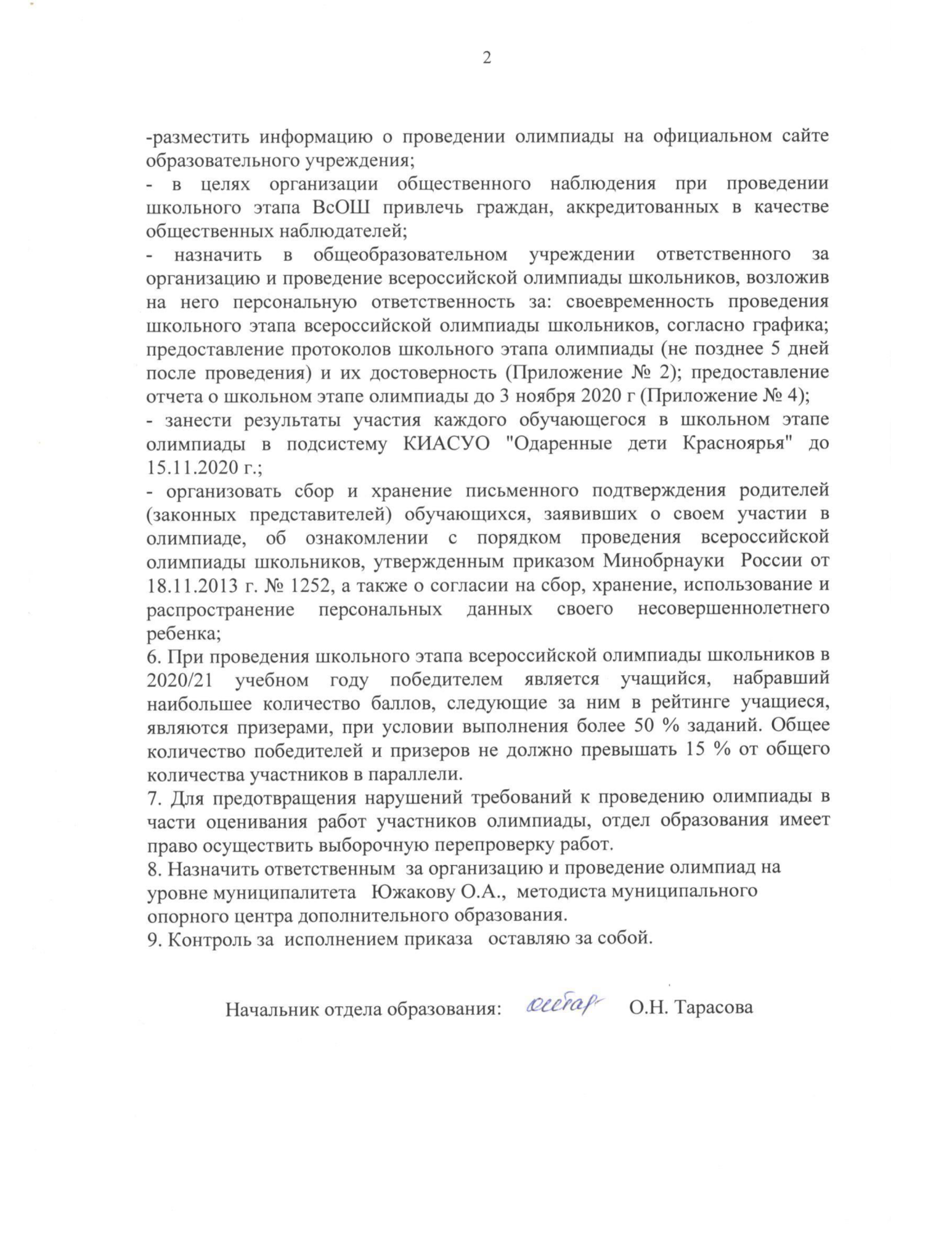 					      Приложение 1к приказу ОО администрации 							       Краснотуранского района					     	         № 74 от 14.09.2020 г.Председатели муниципальных предметно-методические комиссий по разработке олимпиадных заданий для школьного этапа  всероссийской олимпиады школьников  в 2020-2021 учебном годуПо математике: Попова Н.И., МБОУ "Краснотуранская СОШ"По русскому языку и литературе:  Остапенко Е.В., МБОУ "Тубинская СОШ"По биологии, экологии:Трубинская Н.А., МБОУ "Кортузская СОШ"По географии:Моисеева Н.П., МБОУ " Краснотуранская СОШ "По физике, информатике и астрономии:  Баранов А.А., МБОУ "Краснотуранская СОШ"По истории, праву, обществознанию, экономике: Зобов А.И., МБОУ "Лебяженская СОШ"По физической культуре и ОБЖ: Мальцева Е.Г., МБОУ "Новосыдинская СОШ"По немецкому языку, английскому языку: Кремер А.Ф., МБОУ "Тубинская СОШ"По химии: Красикова Г.В., МБОУ "Беллыкская СОШ"По технологии: Соколова Л.Н.,  МБОУ " Тубинская СОШ"По МХК: Ноздреватых Е.А., МБОУ "Краснотуранская НОШ"                                                     Приложение 2к приказу ОО администрации 							       Краснотуранского района				                      	№ 74 от 14.09.2020 г.	          ПРОТОКОЛшкольного этапа всероссийской олимпиады школьниковпо _______________               (предмет)             МБОУ ____________________                                                    Приложение 3к приказу ОО администрации 							       Краснотуранского района				                     	№ 74 от 14.09.2020 г.          Сроки проведения школьного этапа всероссийской олимпиады школьников в 2020/2021 учебном году в Краснотуранском районе                                                   Приложение 4к приказу ОО администрации 							       Краснотуранского района						       № 74 от 14.09.2020 г. ОТЧЕТо проведении в 2020/21 учебном году школьного этапа
всероссийской олимпиады школьников
в _________________________________ Краснотуранского района                                                    (наименование ОУ)Аналитическая справка по итогам проведения школьного этапаСправка должна содержать:перечень нормативных актов, регламентирующих проведение школьного этапа, в соответствии с приказом Министерства образования и науки Российской Федерации от 18 ноября 2013 г. № 1252 «Об утверждении Порядка проведения всероссийской олимпиады школьников»;адрес страницы сайта, где опубликованы нормативные акты, регламентирующие проведение школьного этапа;краткое описание площадок для проведения школьного этапа;информацию о соблюдении рекомендаций центральной предметно-методической комиссии к составлению заданий школьного этапа;трудности, возникшие при организации и проведении школьного этапа;анализ результатов школьного этапа;перечислите предметы, по которым не проводились олимпиады, и укажите причины;информацию в соответствии с формами (прилагаются). Приложения к аналитической справкеТаблица 1. Количество участников школьного этапа (обучающийся, принявший участие в данном этапе олимпиады по нескольким предметам, учитывается 1 раз)Таблица 2. Распределение участников школьного этапа олимпиады по предметам и классам*Всего участников (обучающихся) по данному предмету.Таблица 3. Количественные данные об участниках из 4-х классов в школьном этапе всероссийской олимпиады школьников в 2020/21учебном годуТаблица 4. Количественные данные об участниках школьного этапа всероссийской олимпиады школьников 
2020/21 учебном году* Обучающийся, принявший участие в данном этапе олимпиады по нескольким предметам, учитывается 1 раз.Таблица 5. Выпускники школ, поступившие в вузы на основании результатов заключительного этапа всероссийской олимпиады школьников 2019/20 учебного года Директор ОУ                          _________________          ____________________                                                                                /подпись/                              /ФИО/                      Приложение 5к приказу ОО администрации 							       Краснотуранского района№ 74 от 14.09.2020 г.Заявлениена участие учащегося во всероссийской олимпиаде школьниковВ оргкомитет школьного этапа всероссийской олимпиады школьников____________________________________________________________________________________ заявление.Прошу допустить моего сына (подопечного)/ мою дочь (подопечную) ________________________________________________________________________________,  учащего(ую)ся _________класса МБОУ  «____ СОШ» к участию в школьном этапе всероссийской олимпиады школьников в 2019/2020  учебном году по следующим предметам: _________________________________________________________________________________________________________________________________________________________	С Порядком проведения всероссийской олимпиады школьников ознакомлен(а).Дата                                                                    Подпись СОГЛАСИЕна обработку персональных данных законного представителя участникаВсероссийской олимпиады школьников	Я,_____________________________________________________________________,(фамилия, имя, отчество родителя/опекуна полностью)являясь родителем (законным представителем)___________________________________ _____________________________________________________________________________,(фамилия, имя, отчество ребенка /подопечного полностью)Дата рождения ребенка /подопечного (число, месяц, год): ____________________________Данные свидетельства о рождении/паспорта (серия, номер, дата выдачи, кем выдан): _____________________________________________________________________________в соответствии с требованиями статьи 9 Федерального закона от 27.07.2006 № 152-ФЗ «О персональных данных» (ред. от 21.07.2014) настоящим подтверждаю свое согласие на предоставление и обработку персональных данных моего ребенка/подопечного в Оргкомитет, утвержденный приказом Организатора, в соответствии с каждым этапом олимпиады, (далее – Оператору) школьного, муниципального, регионального, заключительного этапа по ______________________________________________________ _____________________________________________________________________________.(указать общеобразовательный предмет)	Фамилии, имени, отчества, , класса, места учебы, даты рождения, гражданства, паспортных данных, домашнего адреса, телефона, электронного адреса, результатов участия в школьном, муниципальном, региональном, заключительном этапах Всероссийской олимпиады школьников, олимпиадных работ, с целью формирования регламентированной отчетности, размещения результатов на сайте Оргкомитета в сети интернет, размещение данных в закрытой базе участников Всероссийской олимпиады школьников. 	Предоставляю Оператору право осуществлять все действия (операции) с персональными данными моего ребенка, включая сбор, запись, систематизацию, накопление, хранение, уточнение (обновление, изменение), извлечение, использование, передачу (распространение, предоставление, доступ), обезличивание, блокирование, удаление, уничтожение (с использованием автоматизированных средств и без использования средств автоматизации).	Согласие действует с даты подписания до письменного отзыва согласия, но не ранее окончания заключительного этапа Всероссийской олимпиады школьников. 	При условии не прохождения по результатам участия со школьного на муниципальный и последующие этапы, сроком окончания действия Согласия считается публикация итогов того этапа, на котором участник завершил свое участие.Дата: «_____»______________202___г. __________________/_______________________№Ф.И.О.Класс Дата рожденияОбщее количество набранных балловМаксимально возможный  баллПроцент выполнения Победитель призерыНаставник (куратор)(ФИО полностью)ОУИванов Иван Иванович831.10. 2001353892победительПетрова Мария ИвановнаМБОУ  "__СОШ"№ДатаОбщеобразовательный предмет1 октябряОБЖ 2 октябряФизическая культура5 октябряТехнология 6 октябряЛитература7 октябряФизика8 октябряМХК9 октябряОбществознание12 октябряМатематика13 октябряРусский язык14 октябряХимия 15 октябряЭкология16 октябряЭкономика19 октябряНемецкий язык20 октябряИстория21 октябряБиология22октябряПраво26 октябряАстрономия7 октября14 октябряИнформатика27 октябряАнглийский язык 28 октябряГеографияВсего школКоличество школ, 
 где проводилась олимпиада Всего участниковВсего участников 
с ОВЗДоля от общего количества учащихся, %Количество участниковКоличество участниковКоличество участниковКоличество участниковКоличество участниковКоличество участниковКоличество участниковКоличество участниковКоличество участниковКоличество участниковКоличество участниковКоличество участниковКоличество участниковКоличество участниковКоличество участниковКоличество участниковКоличество участниковКоличество участниковКоличество участниковКоличество участниковКоличество участниковКоличество участниковКоличество участниковКоличество участниковВсего школКоличество школ, 
 где проводилась олимпиада Всего участниковВсего участников 
с ОВЗДоля от общего количества учащихся, %Количество участниковКоличество участниковКоличество участниковКоличество участниковКоличество участниковКоличество участниковКоличество участниковКоличество участниковКоличество участниковКоличество участниковКоличество участниковКоличество участниковКоличество участниковКоличество участниковКоличество участниковКоличество участниковКоличество участниковКоличество участниковКоличество участниковКоличество участниковКоличество участниковКоличество участниковКоличество участниковКоличество участниковВсего школКоличество школ, 
 где проводилась олимпиада Всего участниковВсего участников 
с ОВЗДоля от общего количества учащихся, %Количество участниковКоличество участниковКоличество участниковКоличество участниковКоличество участниковКоличество участниковКоличество участниковКоличество участниковКоличество участниковКоличество участниковКоличество участниковКоличество участниковКоличество участниковКоличество участниковКоличество участниковКоличество участниковКоличество участниковКоличество участниковКоличество участниковКоличество участниковКоличество участниковКоличество участниковКоличество участниковКоличество участниковВсего школКоличество школ, 
 где проводилась олимпиада Всего участниковВсего участников 
с ОВЗДоля от общего количества учащихся, %4 кл.4 кл.4 кл.5 кл.5 кл.5 кл.6 кл.6 кл.6 кл.7 кл.7 кл.7 кл.8 кл.8 кл.8 кл.9 кл.9 кл.9 кл.10 кл.10 кл.10 кл.11 кл.11 кл.11 кл.Всего школКоличество школ, 
 где проводилась олимпиада Всего участниковВсего участников 
с ОВЗДоля от общего количества учащихся, %Всего участниковВсего обучающихсяВсего участников с ОВЗВсего участниковВсего обучающихсяВсего участников с ОВЗВсего участниковВсего обучающихсяВсего участников с ОВЗВсего участниковВсего обучающихсяВсего участников с ОВЗВсего участниковВсего обучающихсяВсего участников с ОВЗВсего участниковВсего обучающихсяВсего участников с ОВЗВсего участниковВсего обучающихсяВсего участников с ОВЗВсего участниковВсего обучающихсяВсего участников с ОВЗВсего школКоличество школ, 
 где проводилась олимпиада Всего участниковВсего участников 
с ОВЗДоля от общего количества учащихся, %Всего участниковВсего обучающихсяВсего участников с ОВЗВсего участниковВсего обучающихсяВсего участников с ОВЗВсего участниковВсего обучающихсяВсего участников с ОВЗВсего участниковВсего обучающихсяВсего участников с ОВЗВсего участниковВсего обучающихсяВсего участников с ОВЗВсего участниковВсего обучающихсяВсего участников с ОВЗВсего участниковВсего обучающихсяВсего участников с ОВЗВсего участниковВсего обучающихсяВсего участников с ОВЗВсего школКоличество школ, 
 где проводилась олимпиада Всего участниковВсего участников 
с ОВЗДоля от общего количества учащихся, %Всего участниковВсего обучающихсяВсего участников с ОВЗВсего участниковВсего обучающихсяВсего участников с ОВЗВсего участниковВсего обучающихсяВсего участников с ОВЗВсего участниковВсего обучающихсяВсего участников с ОВЗВсего участниковВсего обучающихсяВсего участников с ОВЗВсего участниковВсего обучающихсяВсего участников с ОВЗВсего участниковВсего обучающихсяВсего участников с ОВЗВсего участниковВсего обучающихсяВсего участников с ОВЗПредметВсего участников4 кл.4 кл.5 кл.5 кл.6 кл.6 кл.7 кл.7 кл.8 кл.8 кл.9 кл.9 кл.10 кл.10 кл.11 кл.11 кл.Количество победителейКоличество призеровПредметВсего участниковВсего участников*Всего обучающихся*Всего участников*Всего обучающихся*Всего участников*Всего обучающихся*Всего участников*Всего обучающихся*Всего участников*Всего обучающихся*Всего участников*Всего обучающихся*Всего участников*Всего обучающихся*Всего участников*Всего обучающихся*Количество победителейКоличество призеровПредметВсего участниковВсего участников*Всего обучающихся*Всего участников*Всего обучающихся*Всего участников*Всего обучающихся*Всего участников*Всего обучающихся*Всего участников*Всего обучающихся*Всего участников*Всего обучающихся*Всего участников*Всего обучающихся*Всего участников*Всего обучающихся*Количество победителейКоличество призеровПредметВсего участниковВсего участников*Всего обучающихся*Всего участников*Всего обучающихся*Всего участников*Всего обучающихся*Всего участников*Всего обучающихся*Всего участников*Всего обучающихся*Всего участников*Всего обучающихся*Всего участников*Всего обучающихся*Всего участников*Всего обучающихся*Количество победителейКоличество призеровАнглийский языкАстрономияБиологияГеографияИнформатика (ИКТ)Искусство (МХК)Испанский языкИсторияИтальянский языкКитайский языкЛитератураМатематикаНемецкий языкОбществознаниеОБЖПравоРусский языкТехнологияФизикаФизическая культураФранцузский языкХимияЭкологияЭкономикаИТОГО:ПредметКоличество участников
(чел.)Количество участников
(чел.)Количество участников
(чел.)Количество участников
(чел.)Количество победителей
(чел.)Количество победителей
(чел.)Количество победителей
(чел.)Количество победителей
(чел.)Количество призёров
(чел.)Количество призёров
(чел.)Количество призёров
(чел.)Количество призёров
(чел.)ПредметКоличество участников
(чел.)Количество участников
(чел.)Количество участников
(чел.)Количество участников
(чел.)Количество победителей
(чел.)Количество победителей
(чел.)Количество победителей
(чел.)Количество победителей
(чел.)Количество призёров
(чел.)Количество призёров
(чел.)Количество призёров
(чел.)Количество призёров
(чел.)Предметвсего123всего123всего123МатематикаРусский языкВСЕГО:1 – количество человек с ограниченными возможностями здоровья.1 – количество человек с ограниченными возможностями здоровья.1 – количество человек с ограниченными возможностями здоровья.1 – количество человек с ограниченными возможностями здоровья.1 – количество человек с ограниченными возможностями здоровья.1 – количество человек с ограниченными возможностями здоровья.1 – количество человек с ограниченными возможностями здоровья.2 – количество детей из городских школ.2 – количество детей из городских школ.2 – количество детей из городских школ.3 – количество детей из сельских школ.3 – количество детей из сельских школ.3 – количество детей из сельских школ.Общее количество обучающихся в 5–11 классах (чел.)Кол-во участников 
(чел.)*Кол-во участников 
(чел.)*Кол-во участников 
(чел.)*Кол-во участников 
(чел.)*Кол-во участников 
(чел.)*Кол-во участников 
(чел.)*Кол-во победителей
и призеров (чел.)Кол-во победителей
и призеров (чел.)Кол-во победителей
и призеров (чел.)Кол-во победителей
и призеров (чел.)Общее количество обучающихся в 5–11 классах (чел.)всего11233всего1231 – количество человек с ограниченными возможностями здоровья.1 – количество человек с ограниченными возможностями здоровья.1 – количество человек с ограниченными возможностями здоровья.1 – количество человек с ограниченными возможностями здоровья.1 – количество человек с ограниченными возможностями здоровья.1 – количество человек с ограниченными возможностями здоровья.2 – количество детей из городских школ.2 – количество детей из городских школ.2 – количество детей из городских школ.3 – количество детей из сельских школ.3 – количество детей из сельских школ.3 – количество детей из сельских школ.ФИОПредметВУЗ, факультет